Art: Constable and TurnerNext week, we will be exploring art that depicts weather.I would like you to research into the following famous artists:John Constable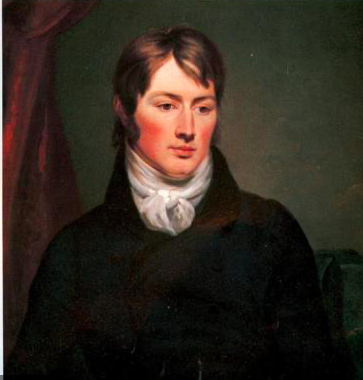 Joseph Mallord William Turner 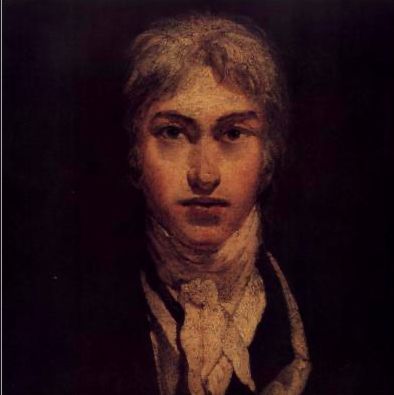     Think about the following questions when researching:When were they born and where?What type of art do they produce?What is their most famous piece of art?What is their style of art?You can even create a piece of art influenced by these artists. If you do create any artwork at home. You can take a photo of the finished product, upload the photo to your device and then insert it into this Google document. Please send a comment if you need any further advice or help. This art homework needs to be turned in on Monday 23rd November.Ms Kangal-Nurse 16.11.2020